ИТОГИ ГОСУДАРСТВЕННОЙ РЕГИСТРАЦИИ АКТОВ ГРАЖДАНСКОГО СОСТОЯНИЯНА ТЕРРИТОРИИ ОКТЯБРЬСКОГО МУНИЦИПАЛЬНОГО РАЙОНА ПЕРМСКОГО КРАЯ ЗА 2017 ГОДв  2017 году всего зарегистрировано 1013 записей актов гражданского состояния, из них:О рождении –293О заключении брака - 148О расторжении брака - 88Об установлении отцовства – 79Об усыновлении - 2О перемене имени – 9О смерти - 394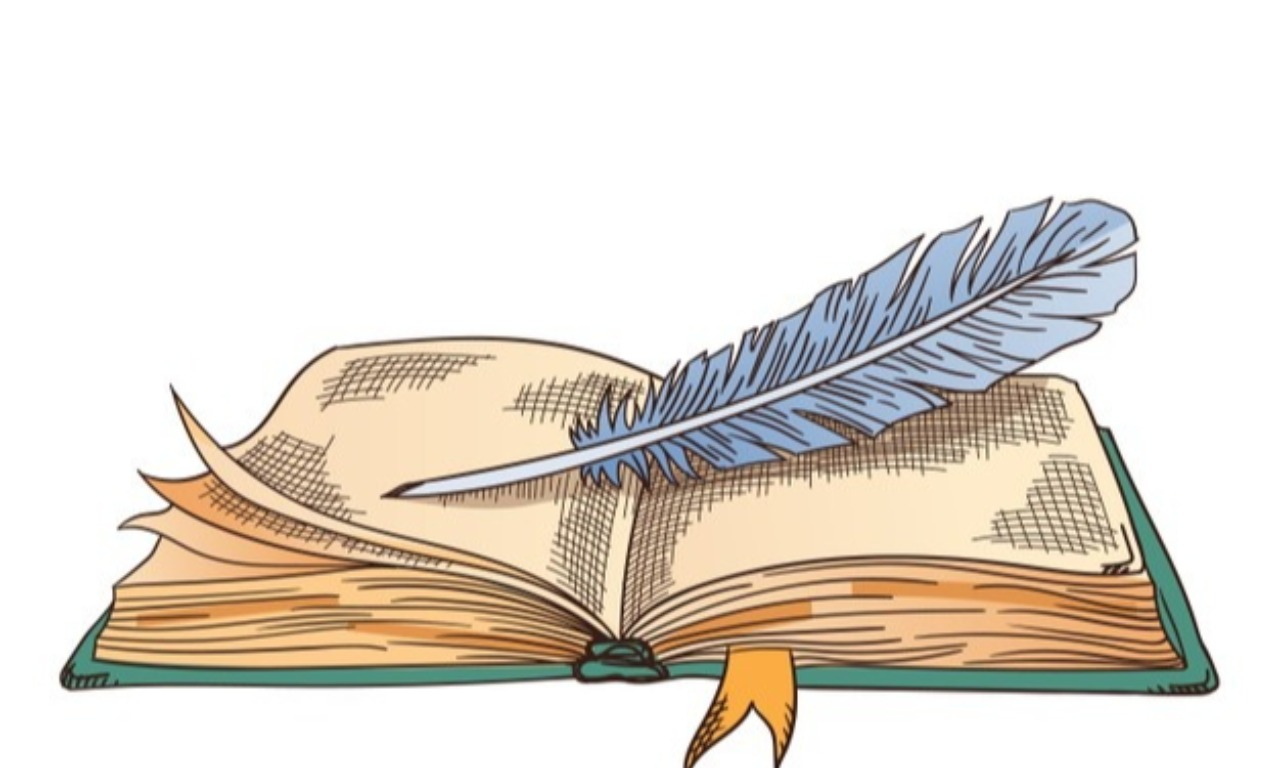 